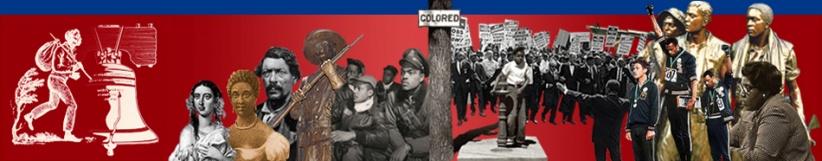 THE AMISTAD COMMISSION100 Riverview PlazaPO Box 500Trenton, NJ 08625-0500May 12, 2023, 2023To:         The Honorable Phil Murphy, GovernorThe Honorable Tahesha Way, Secretary of StateState House Press CorpsFrom:     Patrick Lamy, Ed.D., Executive Director  The Amistad Commission Subject: Special Meeting of The Amistad Commission              Wednesday, May 17, 2023Please be advised that due to ongoing public health concerns, the May 17, 2023, public meeting of the Amistad Commission will be held via Microsoft TEAMS. The meeting is scheduled to begin at 1:00 p.m. and end at 1:30 p.m.To listen to the meeting, please join the Live Event (via the web) at 1:00 p.m. to hear the meeting.If you have any questions concerning this matter, please email the Amistad Commission. This notice is made pursuant to the Open Public Meetings Act (Chapter 231, P.L.1975).